
The Health Services Act 1988 requires the Secretary to assess the fitness and propriety of all directors or other officers of a body corporate who exercises or who may exercise control over a health service establishment or mobile health service.It is a requirement to list all directors, board members or office bearers of the proprietor company, or incorporated association. 

Please note that the Department of Health will undertake enquiries to confirm that this list is complete. 

For each person please attach:a completed Statutory Declaration – Fitness and Propriety anda National Police Record Check issued within the past twelve (12) months (a certified copy).Please send the attachments and completed form by email to the Private Hospitals & Day Procedure Centres Unit privatehospitals@health.vic.gov.auRenewal of 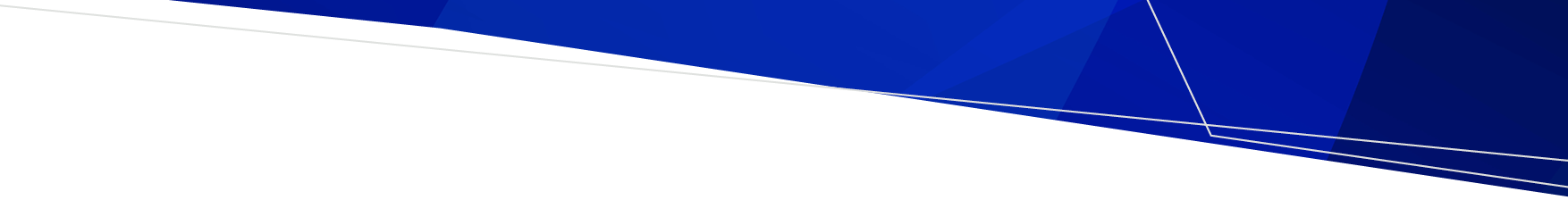 Registration - List of Directors, Board Members or Office Bearers
Health services establishment or Mobile health serviceOFFICIAL OFFICIAL ProprietorPlease mark with an (x) that document is certified, signed and attachedPlease mark with an (x) that document is certified, signed and attachedPlease mark with an (x) that document is certified, signed and attachedNames of Directors, Board Members or Office Bearers:Director identification (certified)Stat Dec- Fitness and Propriety Police-Check (certified copy)To receive this publication in an accessible format email Private Hospitals & Day Procedure Centres Unit <privatehospitals@health.vic.gov.au> 

Authorised and published by the Victorian Government, 1 Treasury Place, Melbourne. © State of Victoria, Department of Health May 2022. 

Available at Forms, checklists and guidelines for private health services <https://www.health.vic.gov.au/private-health-service-establishments/forms-checklists-and-guidelines-for-private-health-service>